SUPPRESSION MOT DE PASSE ENREGISTRESe rendre dans les options de FIRefox par exemple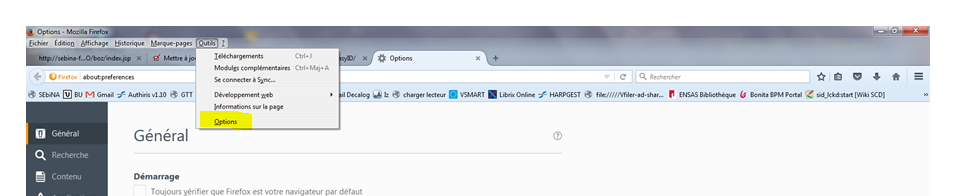 Puis cliquer sur :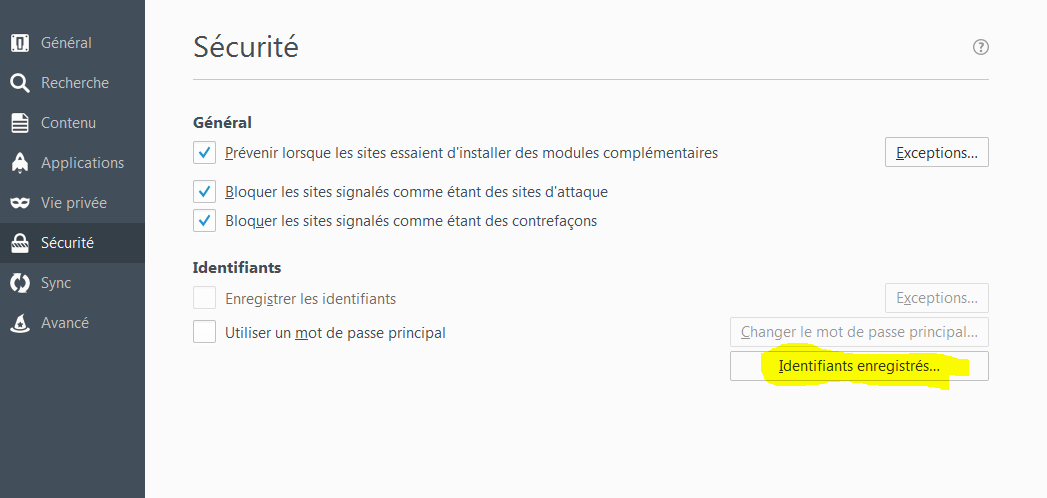 Après avoir cliqué sur identifiants enregistrés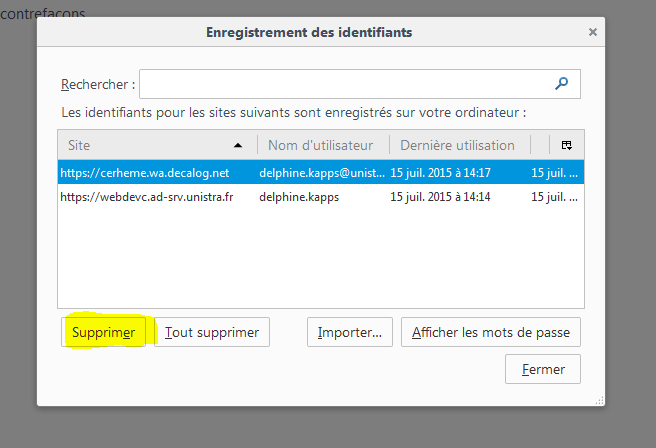 Sélectionner la ligne puis supprimer.